Аналітичний звіт за результатами опитування заінтересованих сторін з метою моніторингу, періодичного перегляду та модернізації ОПП «Хімічні технології виробництва лікарських засобів і медичних виробів» та інших процедур оцінки якості у 2022 / 2023 н.р.(затверджено рішенням Вченої ради факультету хімічних та біофармацевтичних технологій від 10 лютого 2023 року, протокол №6)Інтереси здобувачів вищої освіти, які навчаються за освітньо-професійною програмою «Хімічні технології виробництва лікарських засобів і медичних виробів», реалізуються через безпосередню участь представників здобувачів вищої освіти у робочій групі з розробки, моніторингу та модернізації змісту та наповнення освітньо-професійних програм, через активне залучення здобувачів вищої освіти до реалізації наукових досліджень, заходів академічної мобільності, професійної діяльності, через наукове товариство студентів та аспірантів (https://knutd.edu.ua/files/dostupdopi/Polozhennya/polozh_ntca_knutd.pdf) тощо.У відповідності до Положення про систему забезпечення якості освітньої діяльності та якості вищої освіти (система внутрішнього забезпечення якості) в Київському національному університеті технологій та дизайну (https://drive.google.com/file/d/1aC-7IXC3A-y2l6tt2oOlx9Vd_aGTfF2J/view) та Положення про моніторинг та періодичний перегляд освітніх програм в Київському національному університеті технологій та дизайну (https://drive.google.com/file/d/1KgnI4nDbG0y70ffACQ EXe6GME-KwEXm0/view) в КНУТД щорічно проводиться опитування заінтересованих сторін (здобувачів вищої освіти, роботодавців та стейкхолдерів) з метою моніторингу актуальності освітньо-професійної програми «Хімічні технології виробництва лікарських засобів і медичних виробів». https://drive.google.com/file/d/1tfMWAJR3QU_lqpeRPIW26MpQ0Y6efoBB/view) З грудня  2022 р. по січень 2023 р. проведено  анкетування учасників освітнього процесу за освітньо-професійною програмою «Хімічні технології виробництва лікарських засобів і медичних виробів» за такими категоріями:моніторинг процесу вивчення дисциплін (анкетування здобувачів вищої освіти)https://public.tableau.com/app/profile/igor5881/viz/2023_16846895840010/Story1?publish=yes ;моніторинг проходження практики (анкетування здобувачів вищої освіти)https://public.tableau.com/app/profile/igor5881/viz/2023_16768215599670/Story1?publish=yes ;моніторинг організації самостійної роботи (анкетування здобувачів вищої освіти)https://public.tableau.com/app/profile/igor5881/viz/-2023_16768221057700/Story1?publish=yes ;Основними принципами анкетування (опитування) здобувачів вищої освіти є студентоцентрованість (усвідомлення того, що думка здобувачів є одним з найвагоміших чинників у формуванні рішень щодо покращення якості освіти та освітнього процесу), анонімність та добровільність.Моніторинг процесу вивчення дисциплін (анкетування здобувачів вищої освіти)https://docs.google.com/forms/d/1rQpNbLEmaMCJtNvhAjpNPl-LLe9A4CrOWNlt4ySQGVQ/edit#responses Моніторинг процесу та результатів вивчення освітніх компонентів освітньо-професійної програми складається з серії питань щодо організації освітнього процесу, оцінки викладацької діяльності, умов реалізації освітньої діяльності та питань щодо зацікавленості здобувачів вищої освіти у змісті навчальних дисциплін. Так, на запитання, чи забезпечує розклад достатню регулярність проведення лекційних занять та виконання самостійної роботи 100 % опитаних відповіли «так» (рис. 1.1). Дотримання розкладу лекцій, занять та інших видів навчальної діяльності вважають повністю забезпеченим 100  % респондентів (рис. 1.2).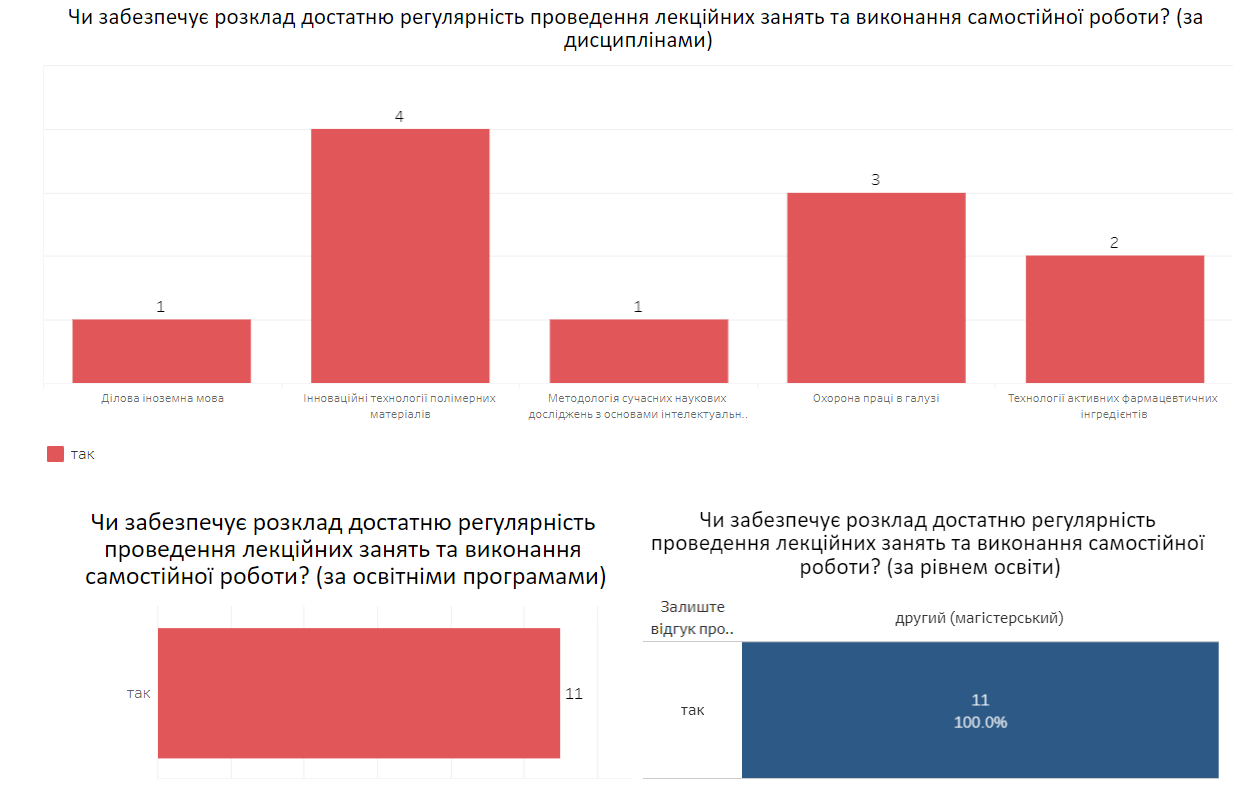 Рис.1.1 Чи забезпечує розклад достатню регулярність проведення лекційних занять та виконання самостійної роботи? (за освітньою програмою)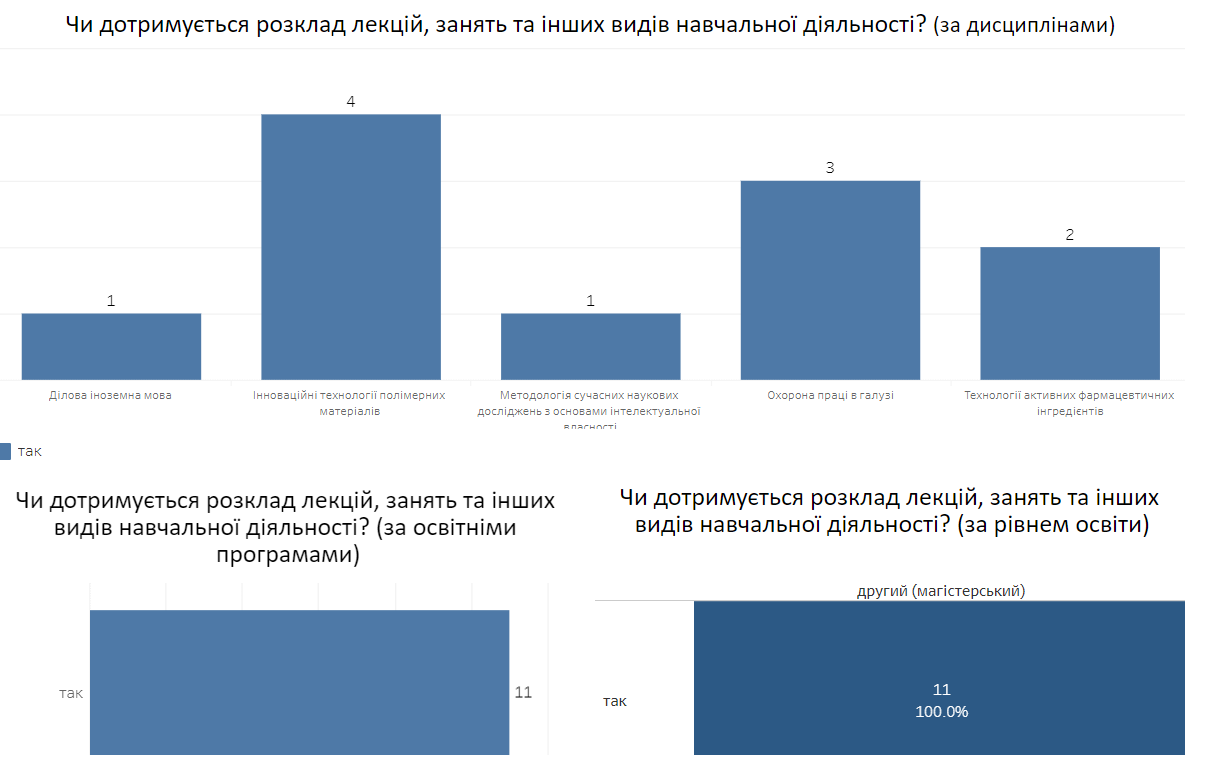 Рис.1.2 - Чи дотримується розклад лекцій, занять та інших видів навчальної діяльності? (за рівнем освіти)На питання «Чи відповідає обсяг навчального навантаження з дисципліни кредитам, що присвоюються? (за рівнем освіти)» 90,91 % відповіли «так» та 9,09 % «скоріше так ніж ні (рис. 1.3).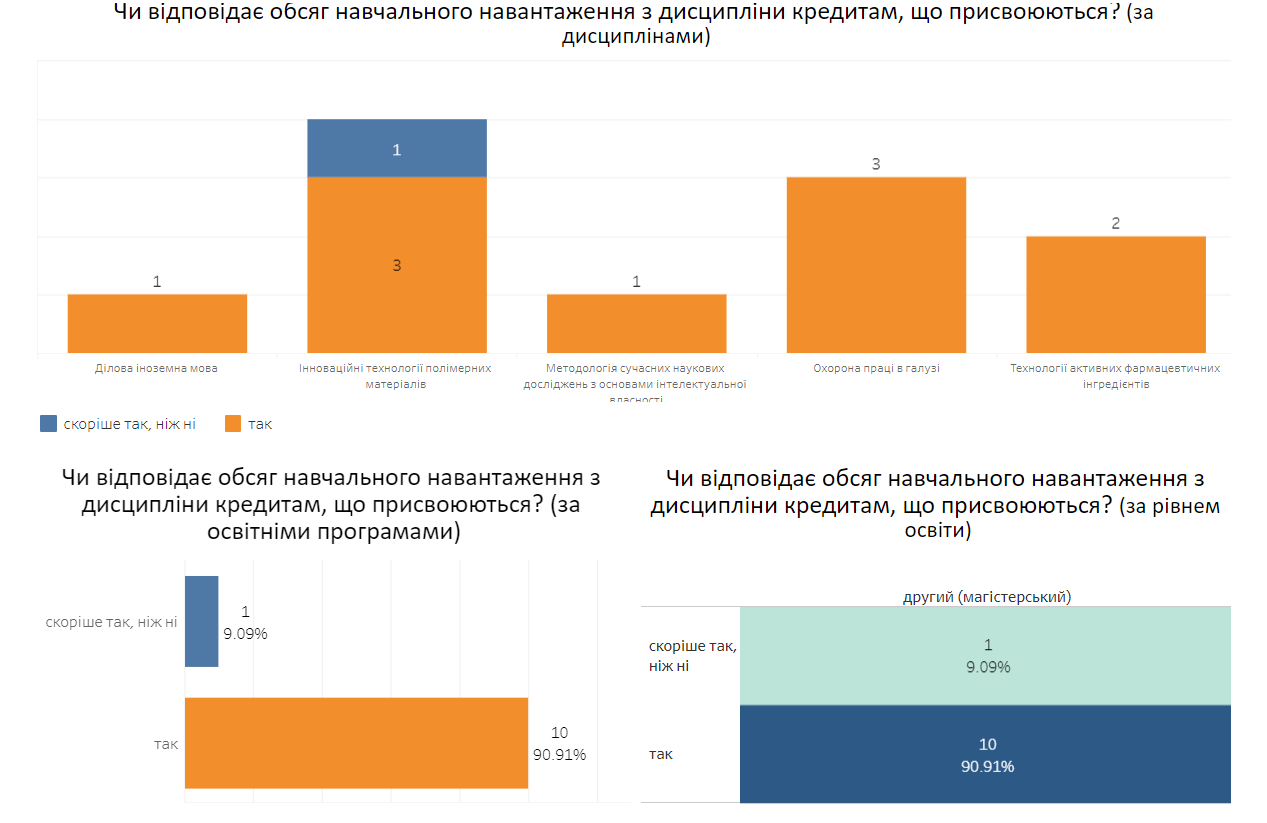 Рис 1.3. Чи відповідає обсяг навчального навантаження з дисципліни кредитам, що присвоюються? (за рівнем освіти).На запитання, чи достатні раніше набуті знання для розуміння тем (модулів), що викладаються в рамках обов’язкових дисциплін, всі респондентів надали позитивну відповідь (90,91 % відповіли «так» і 9,19% відповіли «скоріше так ніж ні»), що представлено на рис. 1.4.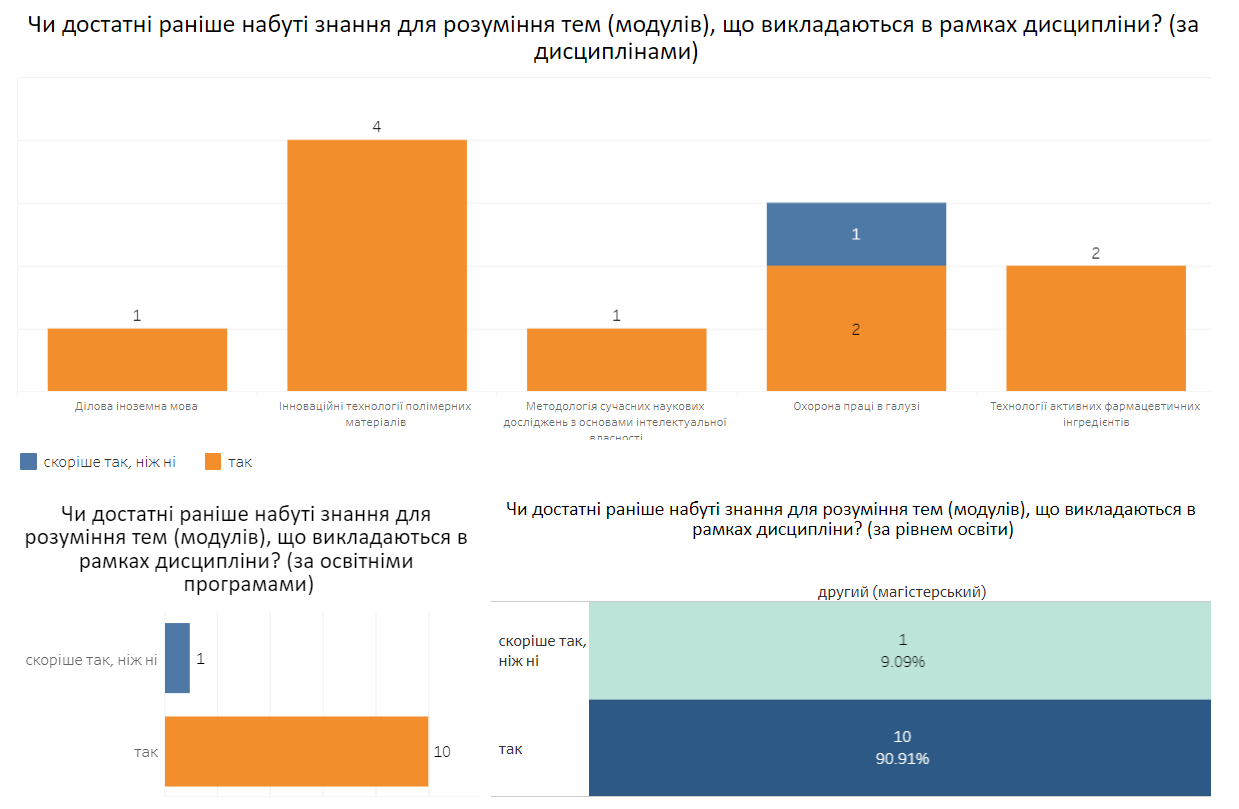 Рис 1.4 – Чи достатні раніше набуті знання для розуміння тем (модулів), що викладаються в рамках дисципліни? (за рівнем освіти)Матеріал, представлений в підручниках та інших навчальних посібниках, вважають достатнім для дослідження і вивчення дисципліни 90,91 % опитаних, 19,09% - «скоріше достатнім, ніж ні» (рис. 1.5), а форми, умови, методи проведення підсумкового контролю вважають достатньо визначеними (в тому чи іншому ступені) загалом 100 % опитаних (рис. 1.6).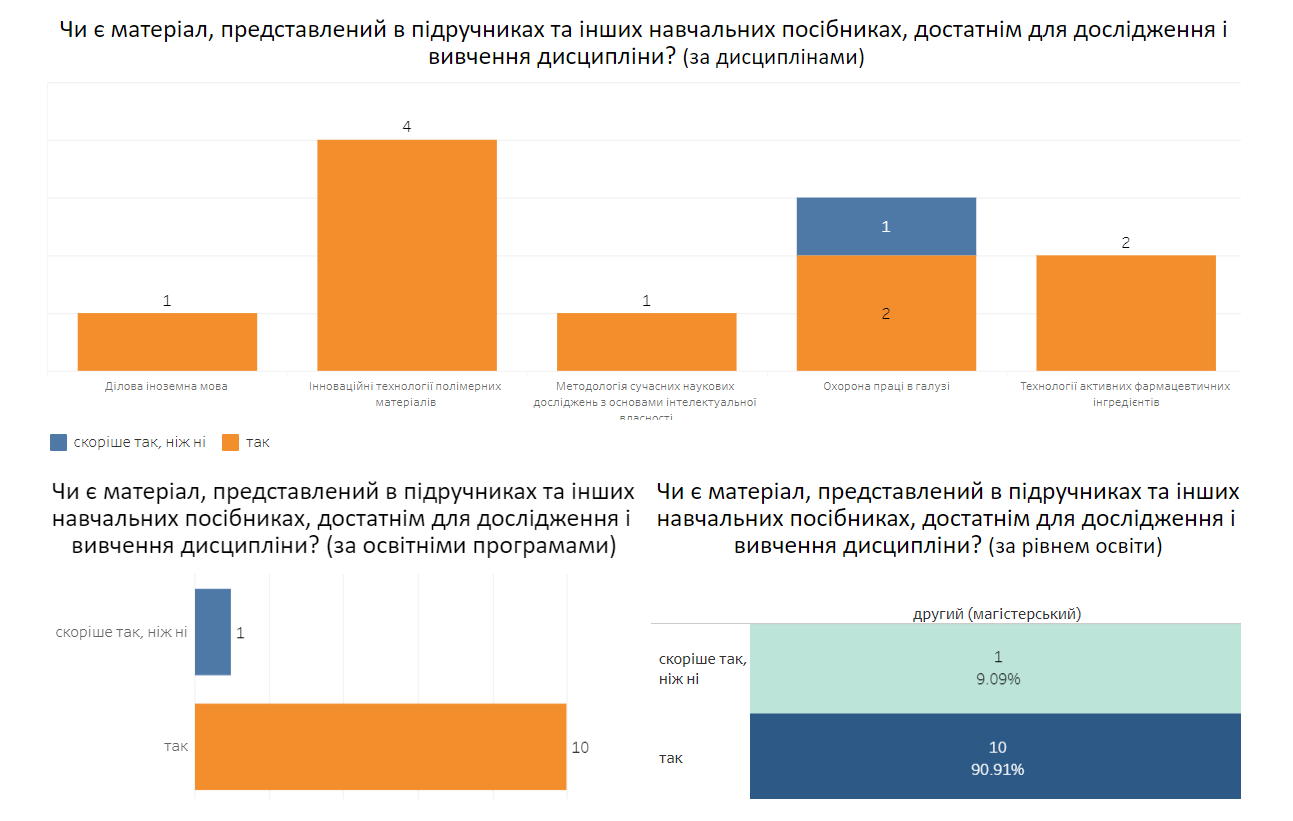 Рис. 1.5 – Чи є матеріал, представлений в підручниках та інших навчальних посібниках, достатнім для дослідження і вивчення дисципліни? (за рівнем освіти)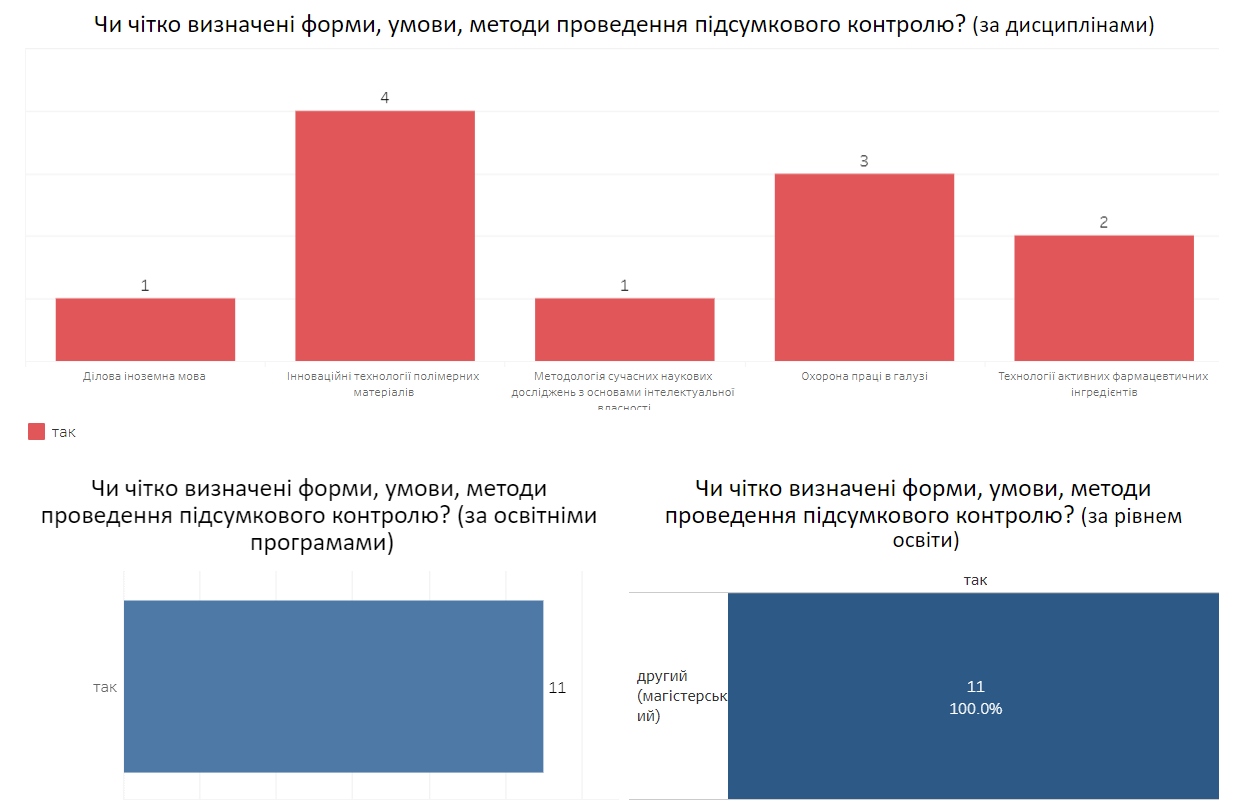 Рис. 1.6 – Чи чітко визначені форми, умови, методи проведення підсумкового контролюНаступний блок запитань було сформовано з метою визначення, чи достатньою мірою учасникам освітнього процесу надається інформація щодо цілей, змісту та очікуваних результатів навчання, порядку та критеріїв оцінювання у межах окремих освітніх компонентів.Так, на запитання, чи стимулює викладач інтерес до дисципліни, чи мотивує до її вивчення, позитивну відповідь дали загалом 100 % здобувачів (рис. 1.7). Повну відповідність вивчення дисципліни робочій програмі також засвідчили 100 % опитаних (рис. 1.8).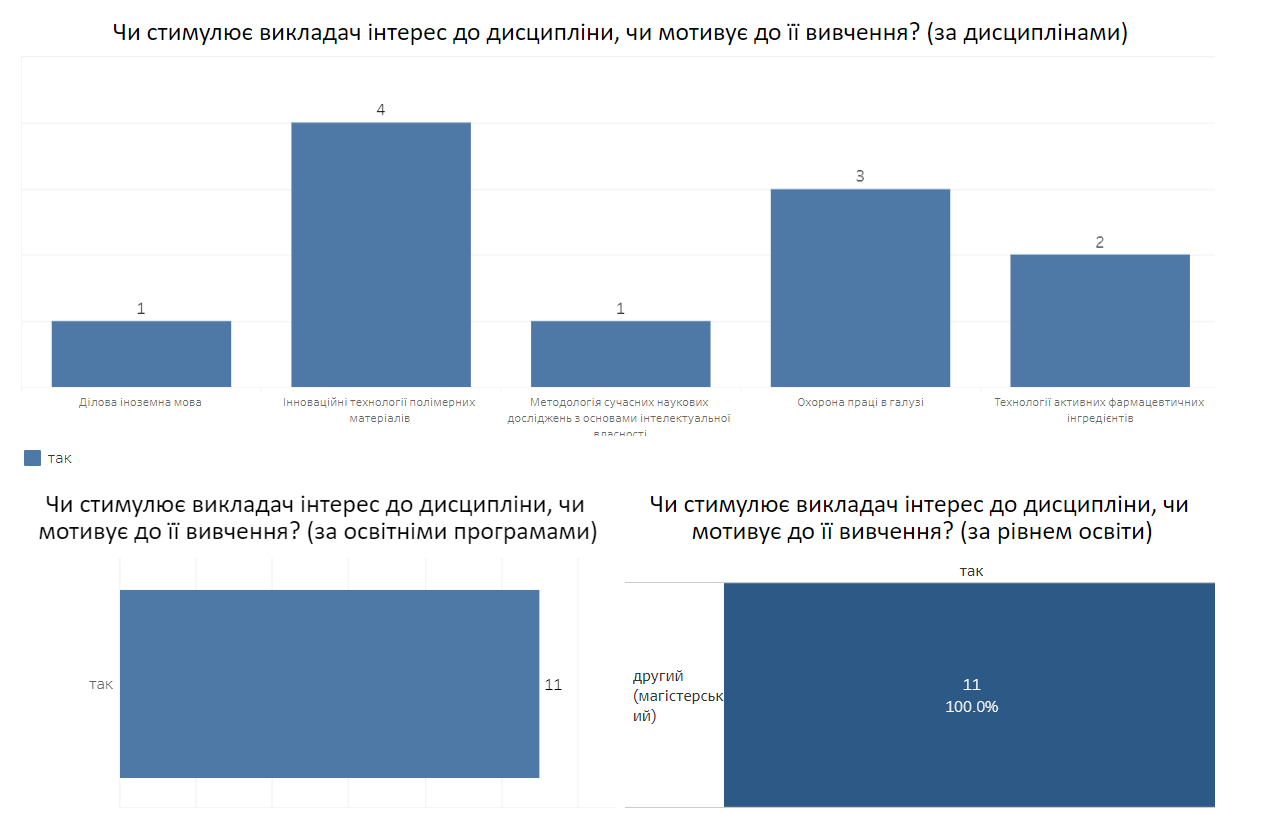 Рис. 1.7 – Чи стимулює викладач інтерес до дисципліни, чи мотивує до її вивчення? (за рівнем освіти)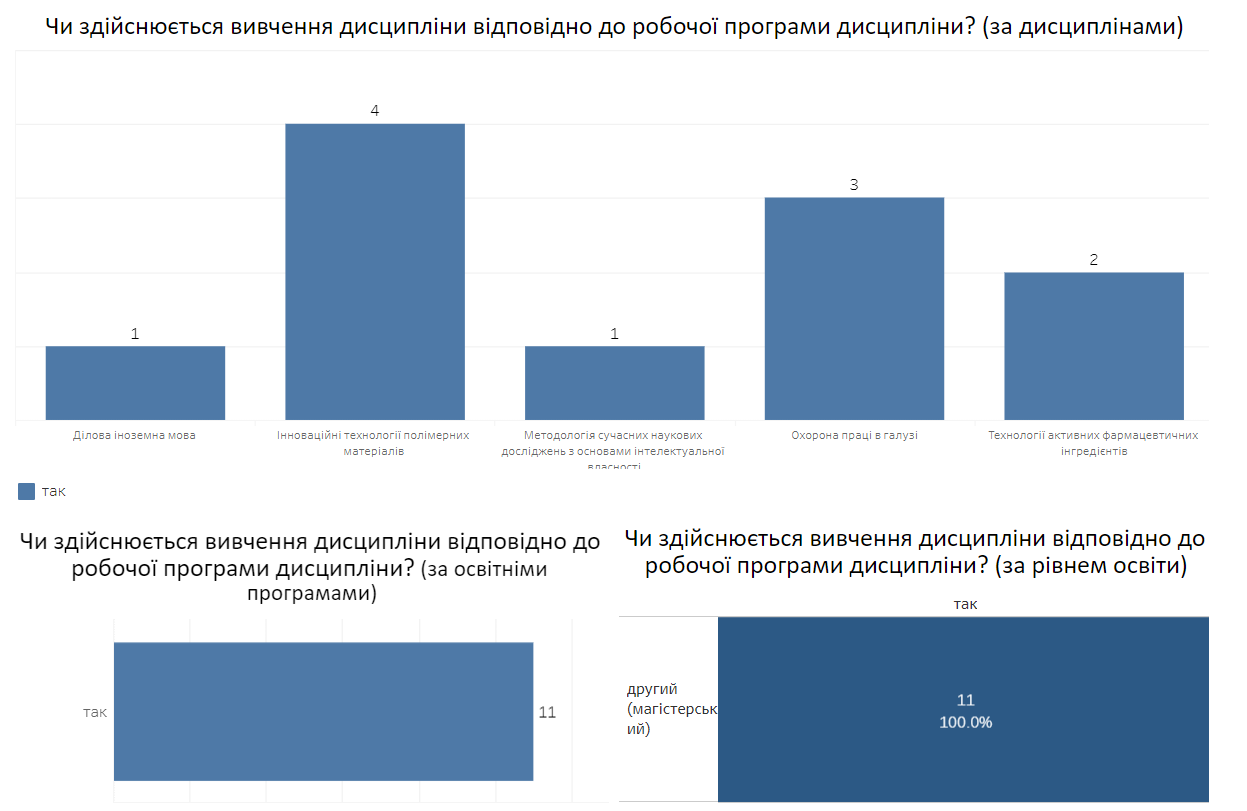 Рис. 1.8 – Чи здійснюється вивчення дисципліни відповідно до робочої програми дисципліни? (за рівнем освіти)Переважною більшістю є позитивні відповіді респондентів на запитання, чи корисні для вивчення освітніх компонент такі об'єднуючі (інтегративні) види навчальної діяльності, як семінари, лабораторні та практичні заняття 100% «так» (рис. 1.9), чи відповідає викладач на питання слухачів, дає додаткові пояснення (рис. 1.10) підтверджують 100% відповіддю «так». Отже форми і методи навчання і викладання відповідають вимогам студентоцентрованого підходу; науково-педагогічними працівниками забезпечується відповідність методів навчання і викладання на ОПП принципам академічної свободи. 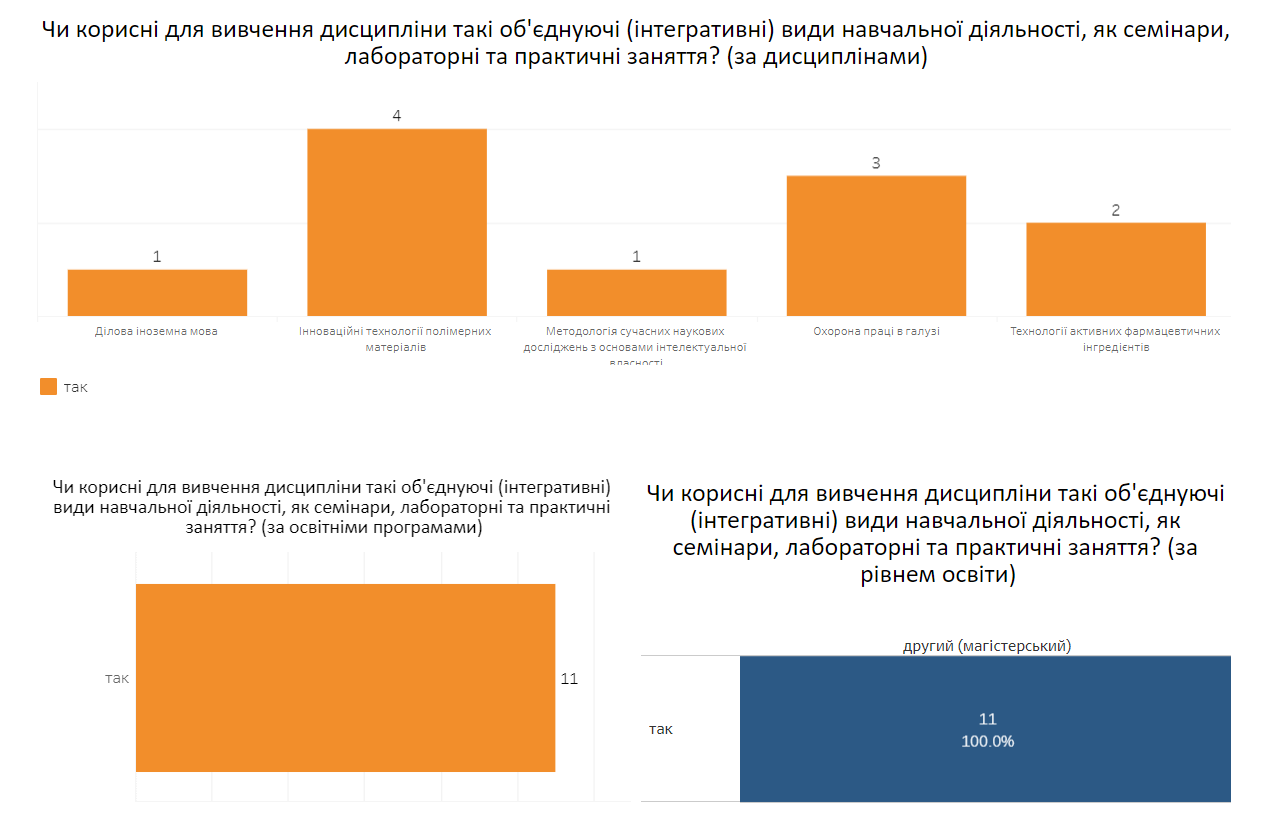 Рис. 1.9 – Чи корисні для вивчення дисципліни такі об'єднуючі (інтегративні) види навчальної діяльності, як семінари, лабораторні та практичні заняття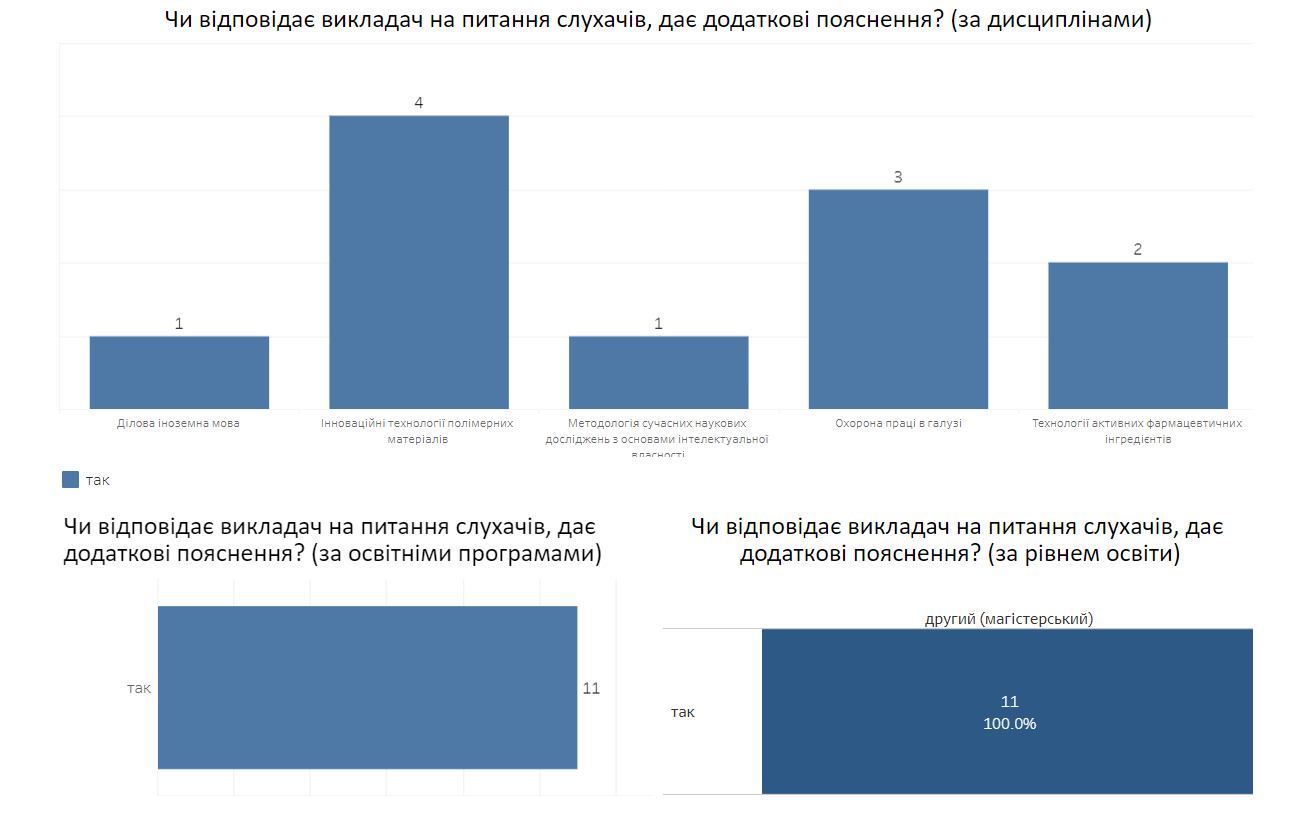 Рис. 1.10 – Чи відповідає викладач на питання слухачів дає додаткові поясненняУмови реалізації освітньої діяльності з дисциплін освітньо-професійної програми «Хімічні технології виробництва лікарських засобів і медичних виробів», матеріально-технічні ресурси (бібліотека, обладнання,  інша інфраструктура тощо), а також навчально-методичне забезпечення ОПП сприяють досягненню визначених ОПП цілей та програмних результатів навчання, що підтвердили опитані здобувачі вищої освіти. Так, на питання, чи підходять аудиторії для проведення занять з дисципліни: кількість місць, освітлення, чутність (рис. 1.11) переважна більшість респондентів відповіла в тій чи іншій мірі позитивно (відповіді «так» – 90,91% та «скоріше так ніж ні» 9,09 %). Окремі невизначені відповіді на ці запитання лежать в межах статистичної похибки. На питання, чи достатньо добре обладнані аудиторії та кабінети для проведення семінарів, лабораторних і практичних занять (рис. 1.12) 72,73 %  респондентів відповіли «так» та 27,27 % - «скоріше так ніж ні».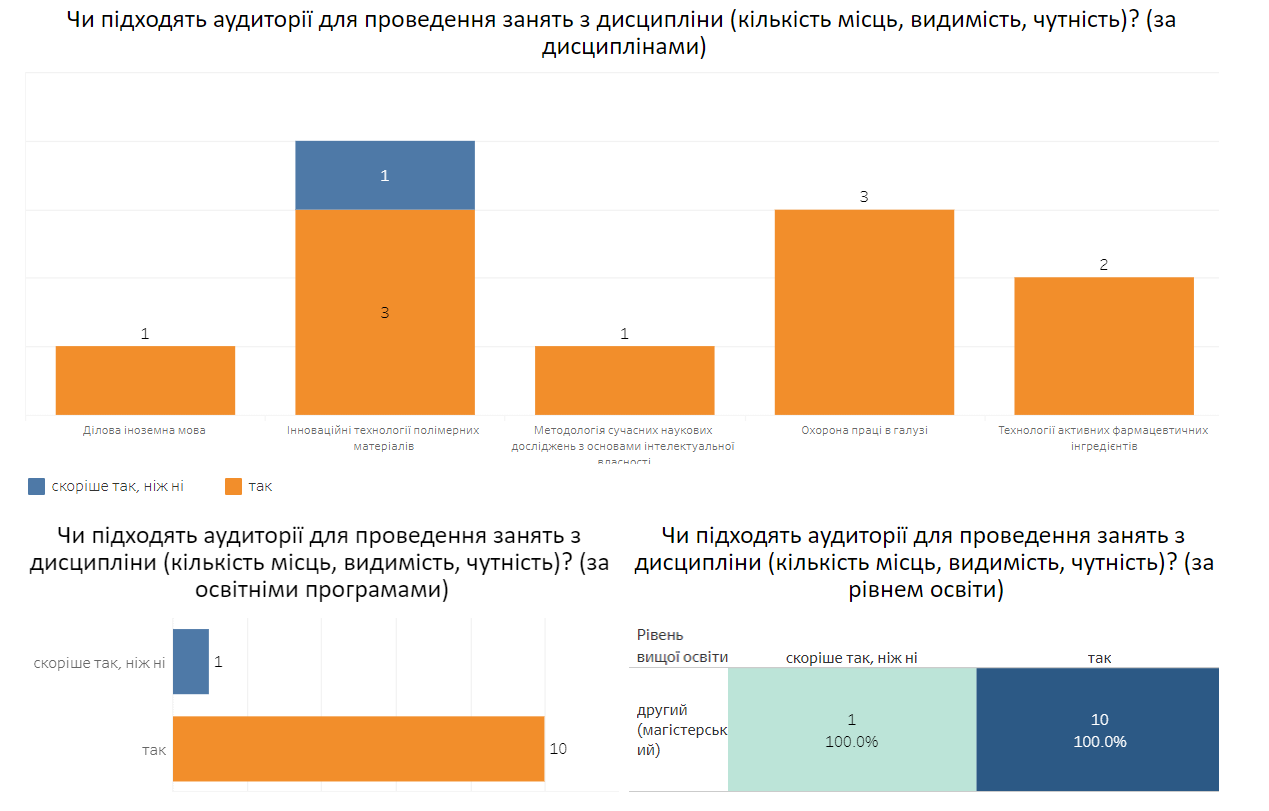 Рис. 1.11 – Чи підходять аудиторії для проведення занять з дисципліни (кількість місць, видимість, чутність)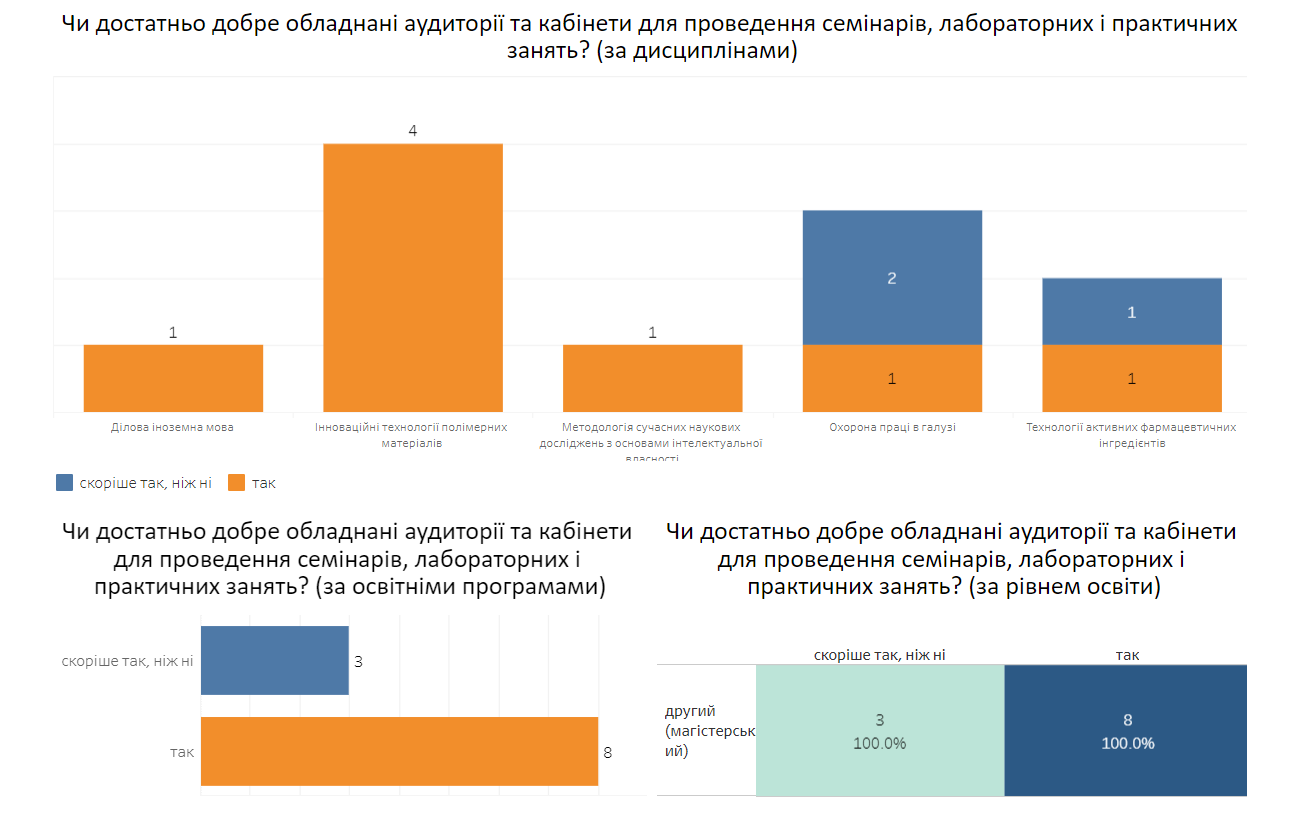 Рис. 1.12 – Чи достатньо добре обладнані аудиторії та кабінети для проведення семінарів, лабораторних і практичних занятьРеакція здобувачів на запитання, чи викликають інтерес теми, що вивчаються в рамках дисциплін (рис. 1.13) була позитивна у 81,82 %, цілком позитивна у 18,18%.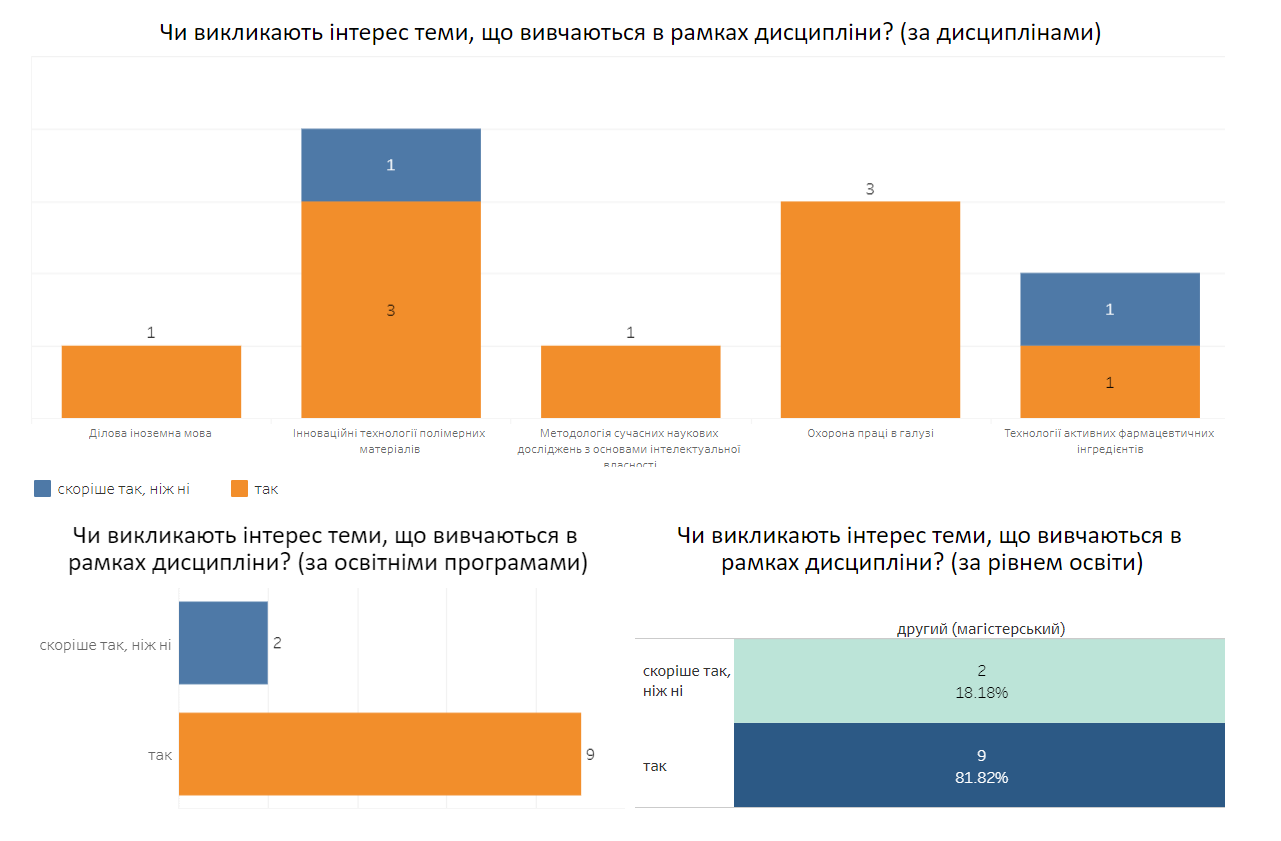 Рис. 1.13 Чи викликають інтерес теми, що вивчаються в рамках дисциплін.В цілому за результатами анкетування встановлено, що на думку здобувачів теми дисциплін забезпечують набуття заявлених в ОПП «Хімічні технології виробництва лікарських засобів і медичних виробів» загальних та фахових компетентностей.Таким чином, за результатами проведеного моніторингу змісту та якості викладання освітніх компонентів шляхом анкетування здобувачів вищої освіти щодо  навчальних дисциплін ОПП «Хімічні технології виробництва лікарських засобів і медичних виробів», зроблено висновок, що рівень задоволеності здобувачів вищої освіти методами навчання і викладання є достатньо високим. Практично всі освітні компоненти навчального плану у повній мірі забезпечать набуття заявлених в ОПП загальних й фахових компетентностей та відповідних програмних результатів навчання.Моніторинг проходження практики (анкетування здобувачів вищої освіти)https://public.tableau.com/app/profile/igor5881/viz/2023_16768215599670/Story1?publish=yes Проходження навчальної практики здобувачами вищої освіти, що навчаються за освітньою програмою «Хімічні технології виробництва лікарських засобів і медичних виробів» регламентується «Положенням про організацію та проведення практики у київському національному університеті технологій та дизайну» (https://drive.google.com/file/d/13lqIuN5FYvQKEdIuplmIXviXCVlfF8K7/view).Проходження здобувачами навчальної практики спрямоване на оволодіння здатністю здійснювати практичну діяльність із застосуванням сучасних методологій, методів та інструментів практичної діяльності за фахом. Дана ОП має здобувачів освіти, які проходили лише науково-дослідну практику.Позиції анкетування, що визначають цілі, зміст та очікувані результати практики, визначені здобувачами як цілком позитивні (рис. 2.1 – 2.3). 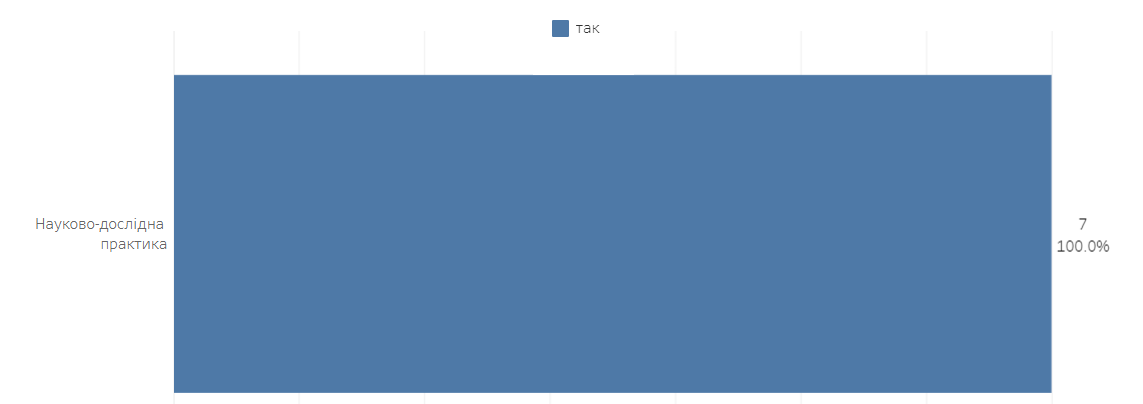 Рис. 2.1 – Чи була Вам цікава тематика вашої практикиРис. 2.2 – Чи підвищила практика рівень Ваших професійних компетенційРис. 2.3 – Чи підвищила практика рівень Ваших загальних компетенційБагато позицій анкетування, що визначають процедуру проходження практики та методи взаємодії здобувачів та наставника практики, визначені здобувачами як повністю позитивні (рис. 2.4 – 2.6).Рис. 2.4 – Чи достатня тривалість практики і загальна кількість годинРис.2.5 – Наставник(керівник) практики надавав Вам	відповідну підтримку?Рис. 2.6 – Стали б Ви проходити практику ще раз в цій організаціїТаким чином, за результатами проведеного анкетування встановлено, що рівень задоволеності здобувачів вищої освіти методами навчання і викладання є високим та таким, що повною мірою реалізує цілі, зміст та очікувані результати педагогічної практики.Моніторинг організації самостійної роботи (анкетування здобувачів вищої освіти)https://public.tableau.com/app/profile/igor5881/viz/-2023_16768221057700/Story1?publish=yes В КНУТД організація самостійної роботи здобувачів вищої освіти, що навчаються за освітньо- професійними програмами (в тому числі за освітньо-професійною програмою «Хімічні технології та інженерія» регламентується «Положенням про організацію освітнього процесу» (https://www.knutd.edu.ua/files/ekts/documents/polozh-org-osv-proc.pdf) та «Положенням про організацію та навчально-методичне забезпечення самостійної роботи здобувачів вищої освіти у КНУТД» (https://drive.google.com/file/d/1QuxenOlW7R1UNH2HeTJWL-HGxuA3qoEx/view).Зміст, обсяг, вид самостійної роботи здобувача вищої освіти визначається робочою програмою навчальної дисципліни. Методичні вказівки до виконання самостійної роботи студента містять тематичне планування самостійної роботи, а також перелік завдань, які дозволять закріпити теоретичний матеріал. Питання (завдання), які виносяться на самостійне опрацювання, доповнюють, поглиблюють теоретичний матеріал, розвивають практичні вміння, сприяють закріпленню набутих компетентностей.Позиції анкетування щодо організації самостійної роботи, визначені здобувачами, наступні: уУ 12,%  здобувачів не виникають труднощі при виконанні самостійної роботи та у 87,5 % скоріше не виникають труднощі ніж виникають(рис. 3.1).Повністю задовольняє розподіл годин на аудиторну і самостійну роботу при вивченні дисциплін (рис. 3.2) 62,5 % опитаних здобувачів освіти, при цьому відповідь «скоріше так ніж ні» дали 37,5 % опитаних. Надання консультацій щодо виконання завдань самостійної роботи оцінюють позитивно 87,5 % здобувачів вищої освіти, 12,5 визначають не достатньо повним надання консультацій(рис. 3.3.). 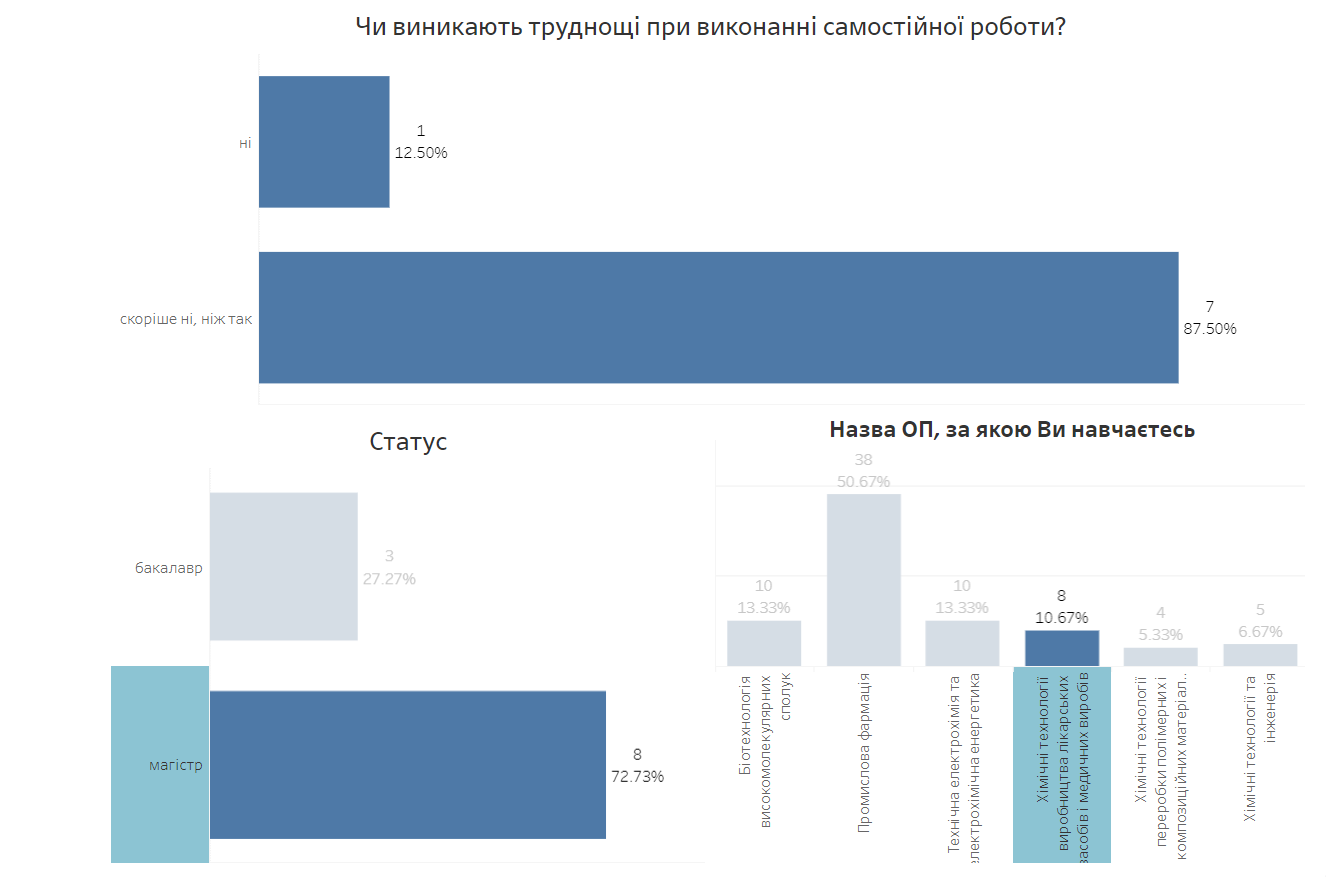 Рис. 3.1 – Чи виникають труднощі при виконанні самостійної роботи?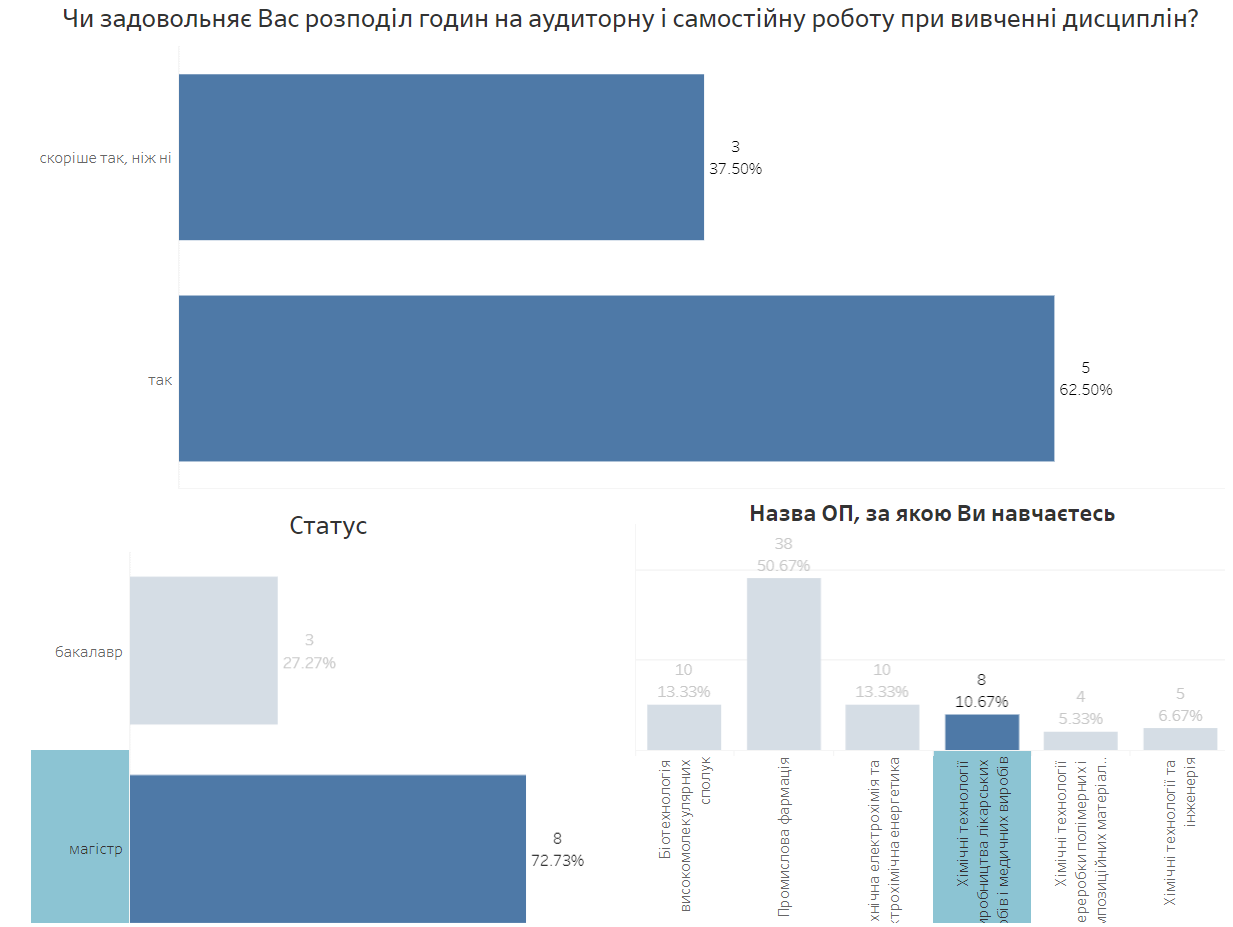 Рис. 3.2 – Чи задовольняє Вас розподіл годин на аудиторну і самостійну роботу при вивченні дисциплін?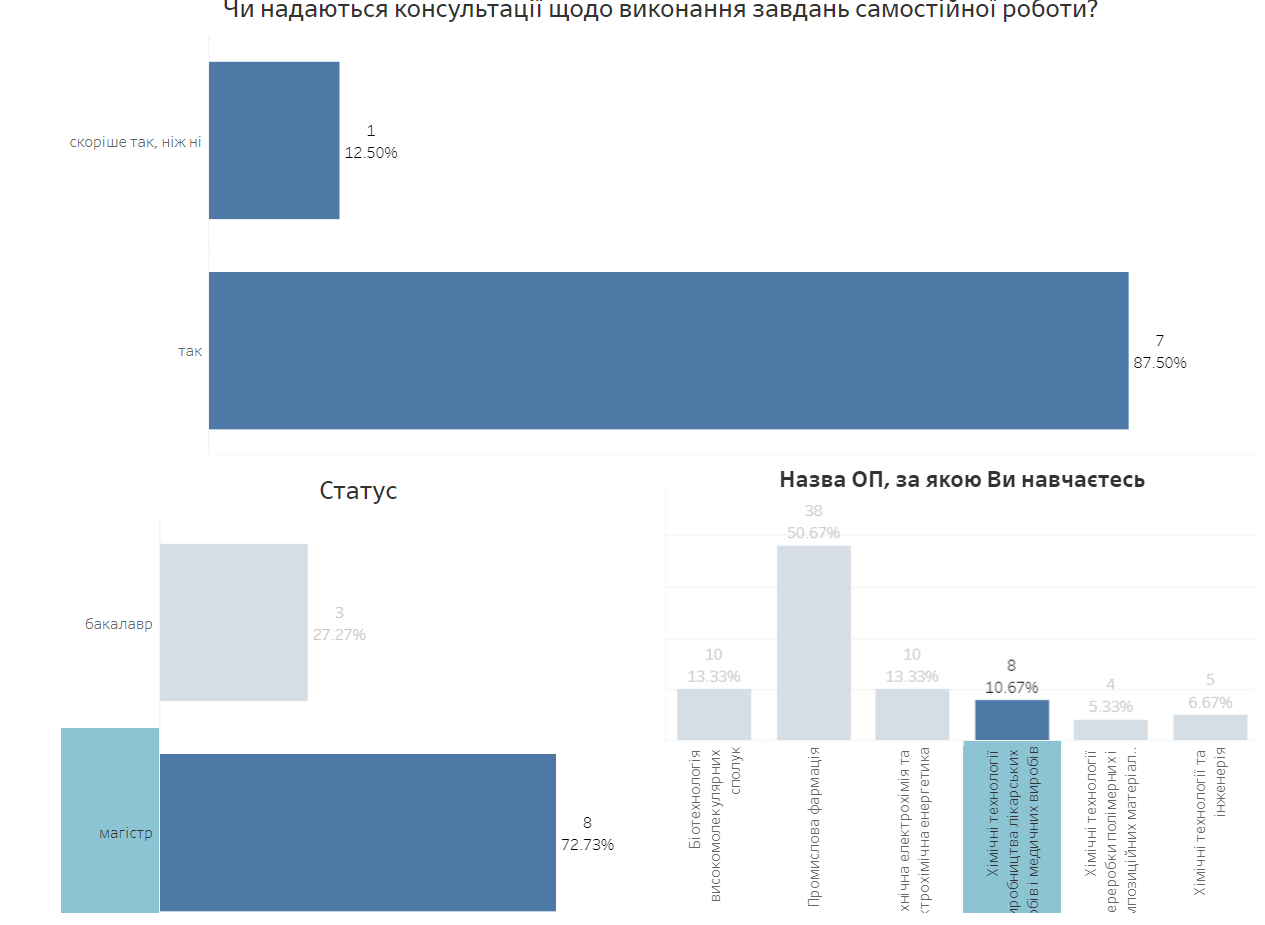 Рис. 3.3 – Чи надаються консультації щодо виконання завдань самостійної роботи?На думку 100% здобувачів вищої освіти самостійна робота організована належним чином (рис. 3.4).  Позитивну вмотивованість у самостійній роботі виявили всі здобувачі вищої освіти (рис. 3.5), при цьому співвідношення відповідей є між трьома варіантами: можливість підвищити оцінку 37,5%, можливість поповнити і підвищити знання 25%, можливість проявити самостійність 37,5%. 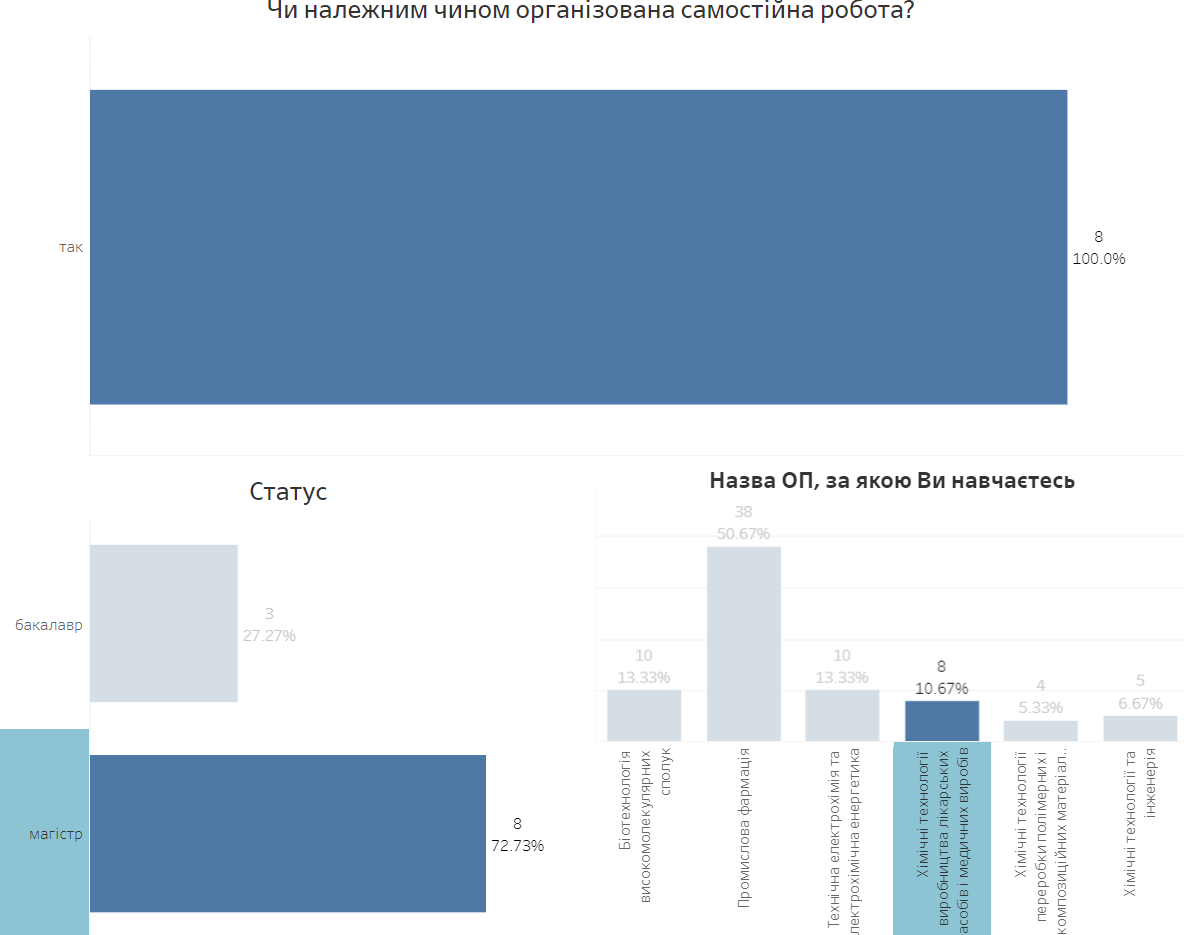 Рис. 3.4 – Чи належним чином організована самостійна робота?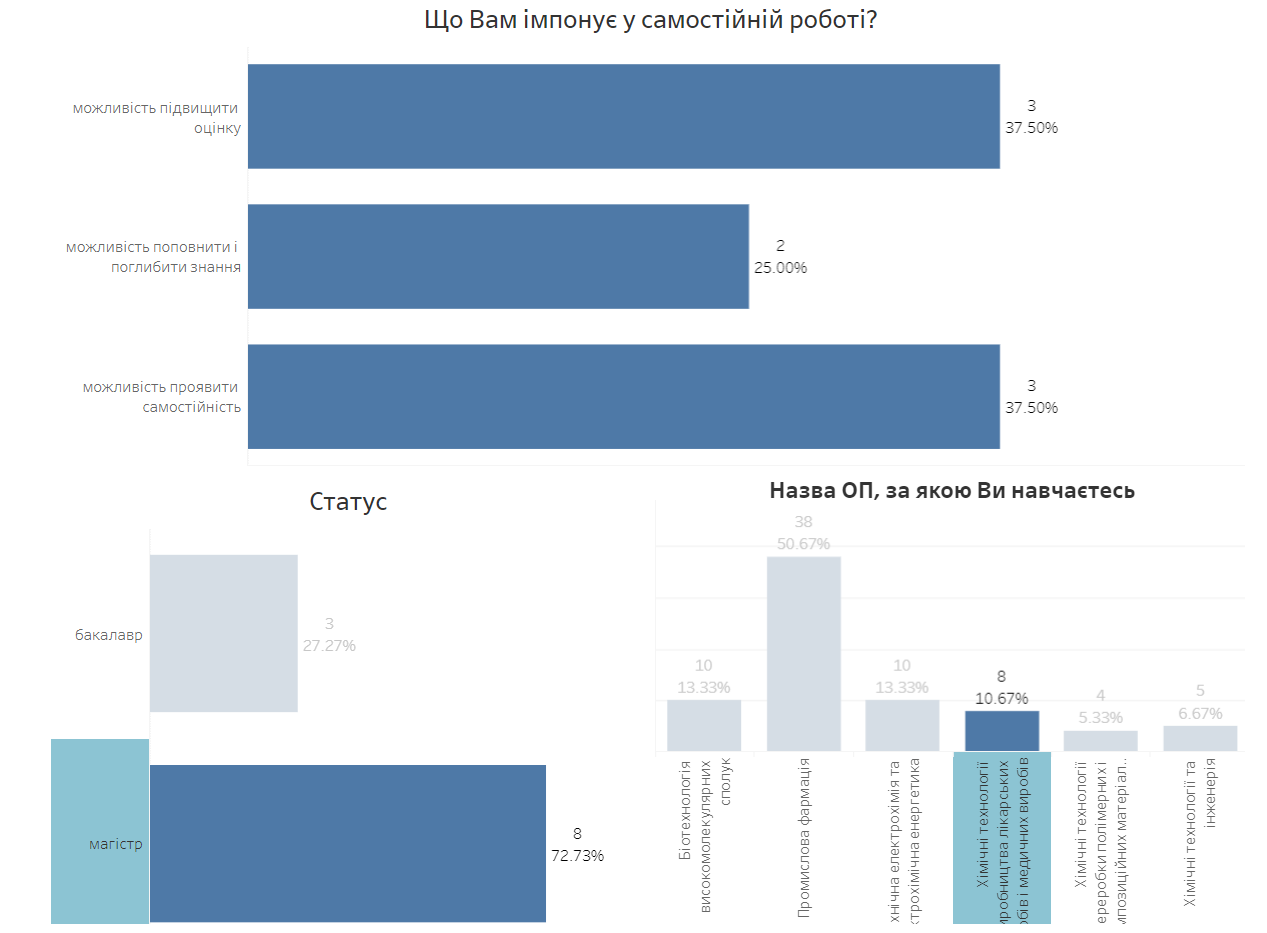 Рис. 3.5 – Що Вам імпонує у самостійній роботі?Таким чином, за результатами проведеного анкетування необхідно відмітити, що в цілому рівень задоволеності здобувачів вищої освіти організацією самостійної роботи є високим і таким, що повною мірою реалізує цілі, зміст та очікувані результати самостійної роботи.